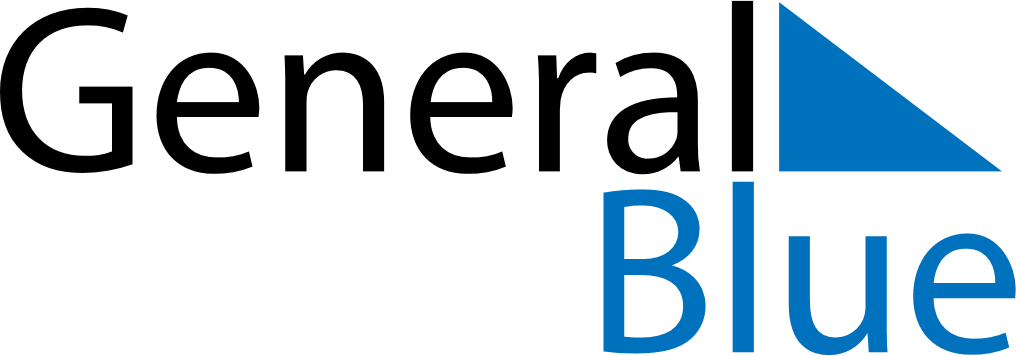 May 2029May 2029May 2029May 2029KosovoKosovoKosovoSundayMondayTuesdayWednesdayThursdayFridayFridaySaturday123445Labour Day678910111112Europe Day131415161718181920212223242525262728293031